Уважаемые пассажиры!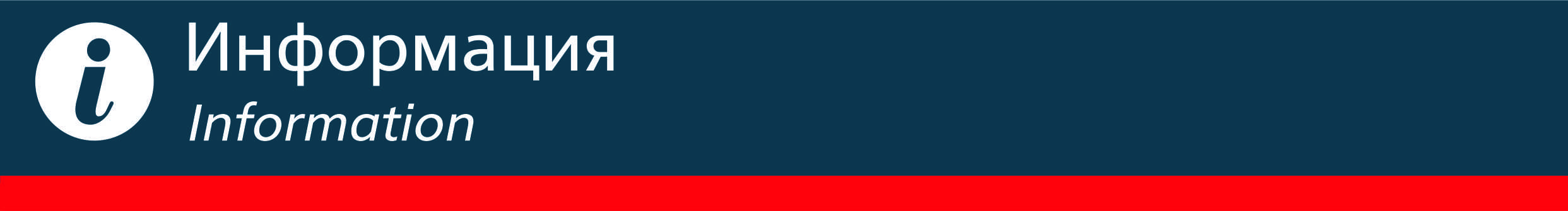 По техническим причинам с 22 сентября 2018  вносятся изменения в расписание пригородного поезда № 6404 Уфа – Улу-Теляк.    С 22 сентября 2018поезд № 6404 Уфа – Улу-Теляк будет отправляться со ст. Уфа на 4 мин. раньше действующего расписания:№ 6404Уфа (отпр.08.10) – Улу-Теляк (приб.09.54).                                                                                Время местное